PERSON SPECIFICATION – TEACHER (English 0.8) 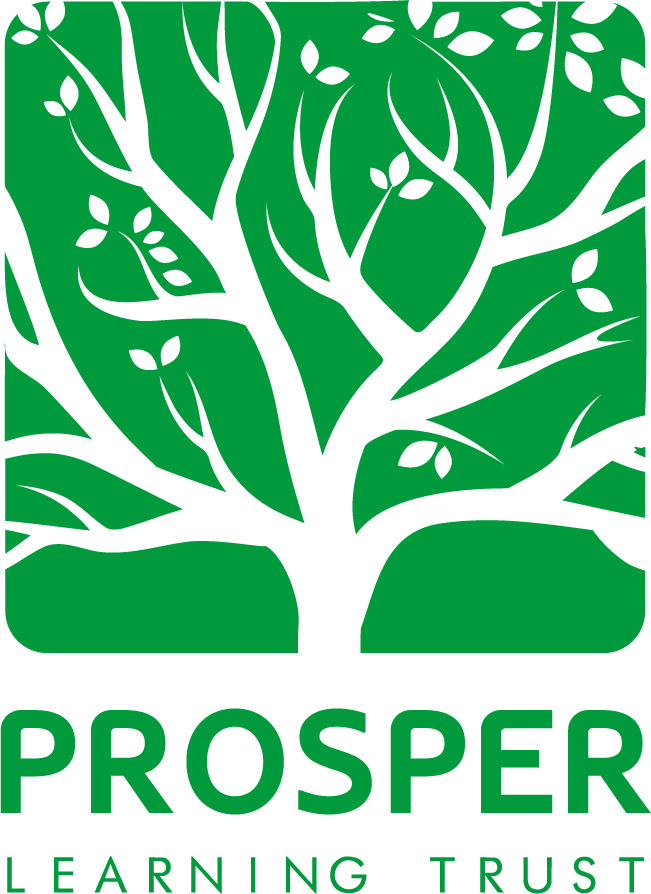 Method of Candidate Assessment: 	A = Application I = Interview R = Reference  EssentialDesirableAssessmentSkills, knowledge and aptitudesExcellent classroom practitioner Understands the framework for inspection of schoolsA/I/RExcellent understanding of core subjects and how they can be taught to pupils with learning difficultiesCan teach other subjects or general subjects appropriate to the curriculum for pupils with learning difficultiesA/I/RKnowledge and understanding of pupils with a wide range of moderate and complex educational needs A/I/RClear understanding of subject leader role (if not an NQT)A/I/RClear vision of how the subject leader role can be used to ensure pupil progression and effective delivery of the subject throughout the schoolA/I/RSound understanding of assessment, recording and reporting processes A/I/RVery good verbal and written communication skillsA/I/RCan relate well to all groups listed in Job DescriptionA/IQualifications and trainingQualifications and trainingQualifications and trainingDfE recognised teaching qualification and QTSFurther professional development in autism-specific teaching strategies and interventionsDfE check A/I/R ExperienceExperienceExperienceHas made significant contribution to teaching in their present school/or been recognised as a very good teacher in trainingHas experience of teaching other or general subjects to pupils with learning difficultiesA/I/RHas considerable experience of teaching pupils with learning difficultiesHas taught pupils with severe learning difficultiesA/I/RHas taught pupils with autismA/I/RPersonal qualitiesPersonal qualitiesPersonal qualitiesExceptional role model with the highest standards of integritySense of humourI/RAbility to make difficult decisions based on putting the pupils firstCalm, confident and professional mannerI/REmbraces change and overcomes resistance to change in others I/RWillingness to ask for advice and support where necessary I/REssentialDesirableAssessmentHigh expectations of pupil achievementI/RAbility to form and maintain appropriate relationships and personal boundaries with children and young peopleI/RCan work under pressure and meet deadlinesI/RSpecial requirementsSpecial requirementsSpecial requirementsCleared to work with childrenClean driving licenceI/R DBS ClearanceWilling to take part in out-of-school activitiesNewcastle mini-bus testI/R Prepared to respond positively to professional development opportunities offered by the schoolI/R 